Moji milí,Posílám vám zase část na procvičování učiva. Vím, že je to už pro všechny moc dlouhé a taky často dost stejné, nicméně, stále je školní rok a my musíme zatnout zuby a pokračovat v práci. Snažím se vám udělat procvičování aspoň trochu zábavné. V noci dokonce vymýšlím básničky o větách .  Kdyby vám cokoliv nešlo, chtěli jste něco probrat, víte, že jsme ve spojení a já vás ráda uslyším.Příští týden je kratší, v pátek by škola nebyla. Tak toho posílám méně. Víte, že na vás nijak netlačím, chci vidět, že něco děláte, o něco se pokoušíte. Od některých nemám ještě vypracované listy, snad je nesnědl nějaký emailový šotek. Na Umimeto.org. samozřejmě pokračujeme.Tak se držte a něco dělejte. Nezapomínejte na trampolíny, kola, skateboardy….Budu také ráda, když mi napíšete, co zajímavého jste si v čase karantény přečetli. Dobrých knížek není nikdy dost.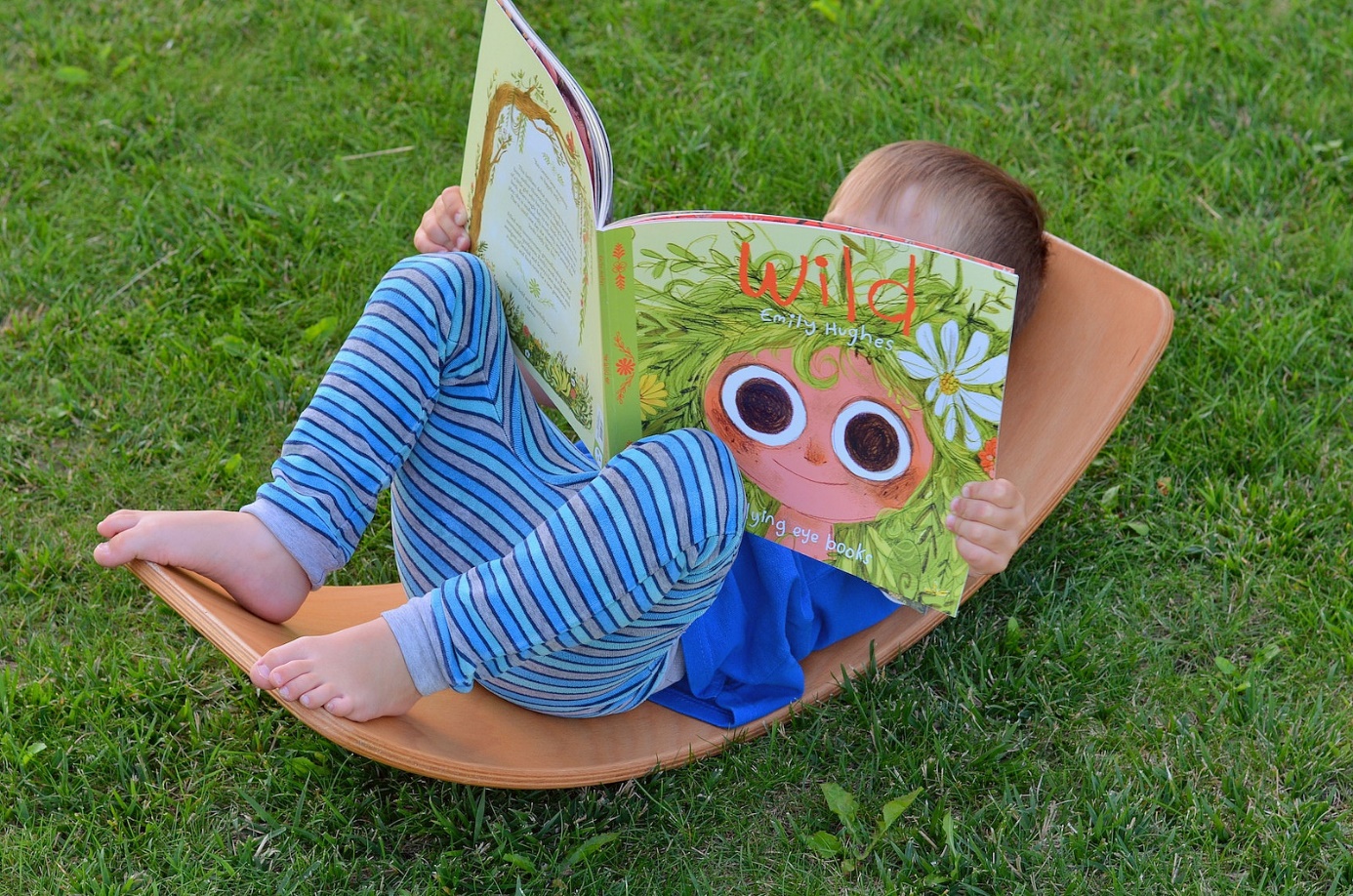 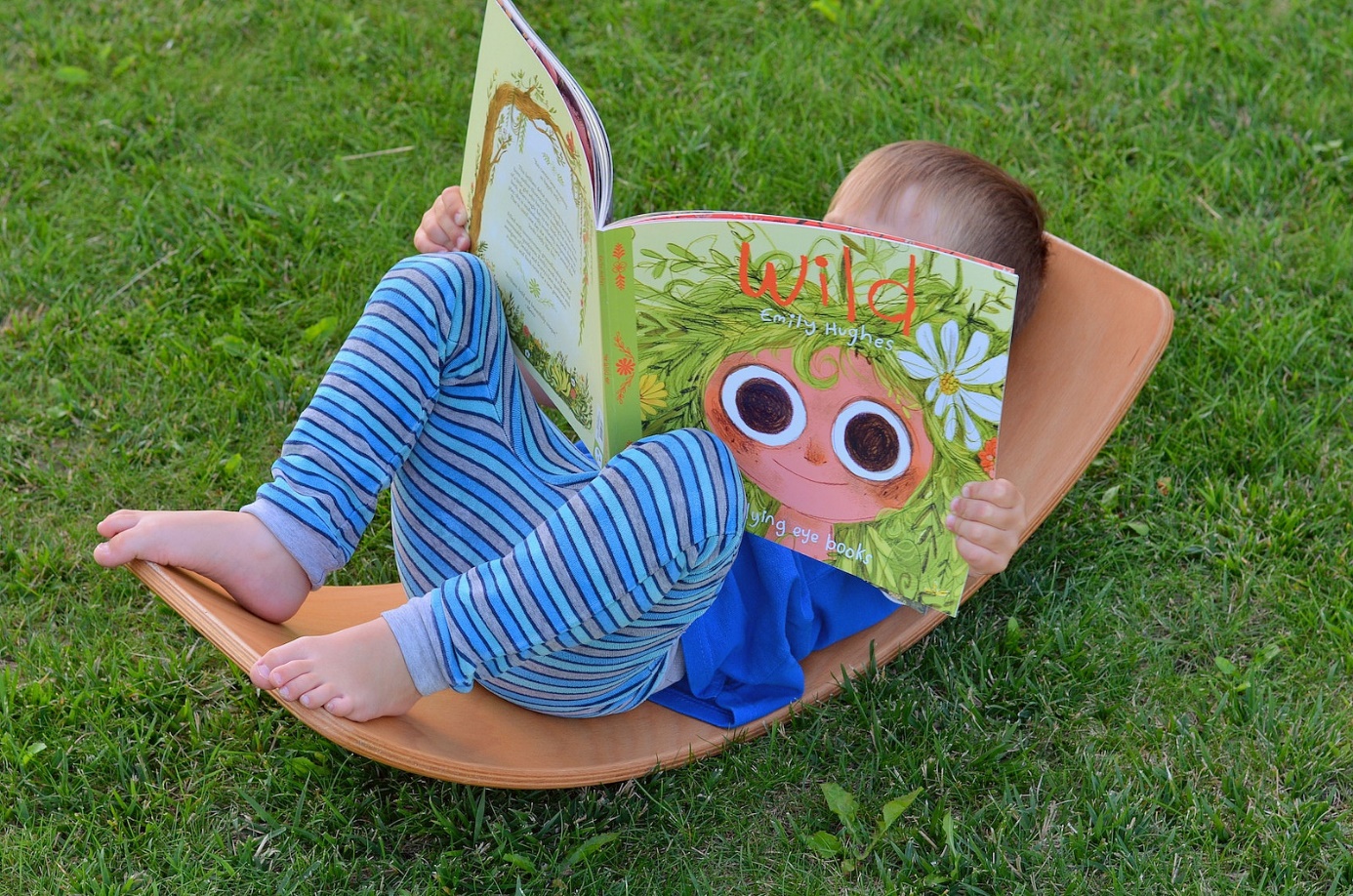 